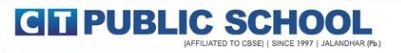 BOOKLIST FOR THE SESSION 2022-23Pre NurseryExploring a new world- Devjyoti Pvt. Ltd.ABC Word Book Junior- Devjyoti Pvt. Ltd.NurseryHello Words- Passion BooksFun with Picture dictionary- Kriti PublicationsSacred book of numbers writing 1-20  - Sacred Home InternationalKidz Two in one Rhymes- Passion BooksI am an artist –Kriti PublicationsLKGSmiling Alphabets- Khyati PublishersFun with Cursive Writing-A – Kriti PublicationsAkshar Kiran- Passion PublicationsMy First Picture Dictionary- Passion PublicationRhymes (Hindi & English)- Kriti PublicationsI am an artist- Kriti PublicationsNumber World (1-100)- Khyati PublicationsUKGThe Phonic Reader,”A sound way to read”- Amity University PressMy Second Picture Dictionary- Passion SeriesFun with Rhymes English & Hindi- Kirti PublicationMathematics KG PUP Worksheet- Amity University PressShabad Kiran- Passion BooksI am an artist- Kriti PublicationsCLASS 1Lead BooksAkshar Usari- Rishab PublicationsSunehri Dhoop- Rachna SagarCyber Tools- KIPS PublicationsArt Festival- Rohan PublicationsCLASS 2Lead BooksSajri Swer- Rishab PublicationsCyber Tools- KIPS PublicationsArt Festival- Rohan PublicationsCLASS 3Lead BooksVirasat- Passion SeriesMithi Boli- Rishabh PublicationsCyber Tools- KIPS PublicationsArt Festival- Rohan PublicationsCLASS 4Lead BooksVirasat- Passion SeriesMithi Boli- Rishabh PublicationsCyber Tools- KIPS PublicationsArt Festival- Rohan PublicationsClass 5Lead BooksVirasat- Passion SeriesMithi Boli- Rishabh PublicationsCyber Tools- KIPS PublicationsArt Festival- Rohan PublicationsClass 6Lead BooksVasantHindi Vyakaran- Full MarksMath -NCERTOur Past- NCERTScience- NCERTVirasat- Passion SeriesSocial & Political- NCERTEarth our Habitat- NCERTCyber Tools- KIPS PublicationArt Festival- Rohan PublicationsPunjabi ( Pehli Bhasha)- PSEBClass 7Lead BooksVirasat- Passion SeriesVasantScience- NCERTOur Environment- NCERTMath- NCERTSocial & POLITICAL- NCERTOut Past History- NCERTArt Festival- Rohan PublicationsHindi Vyakaran-Full MarksCyber Tools- KIPS PublicationsPunjabi (Pehli Bhasha)- PSEBClass VIIILead BooksVasantMath - NCERTScience- NCERTOur Past History- NCERTSocial & Political Life- NCERTGeography- NCERTHindi Grammar- Full MarksVirasat-Passion SeriesArt Festival- Rohan PublicationsCyber Tools-KIPS PublicationClasses IX & XPunjabi Vangi-9 PSEBSahit Mala-9     PSEBPunjabi Grammar Golden- New Book CompanyEnglish, Science, Maths, Social Science- NCERTLab Manual Science & Maths- S. Vinesh & Co.Classes XI & XIINCERT BooksNote: - Parents can purchase books from anywhere as per their wish.Book shops where books are available for reference:-Veer Book opposite DAV College, JalandharJain Book opposite DAV College, JalandharEnglish Bok Depot, Mai Hiran Gate, JalandharParamvir Book, Near Railway Station, JalandharCash n Carry, Greater Kailash, Maqsudan, Jalandhar